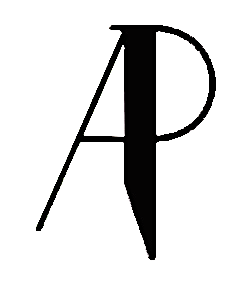 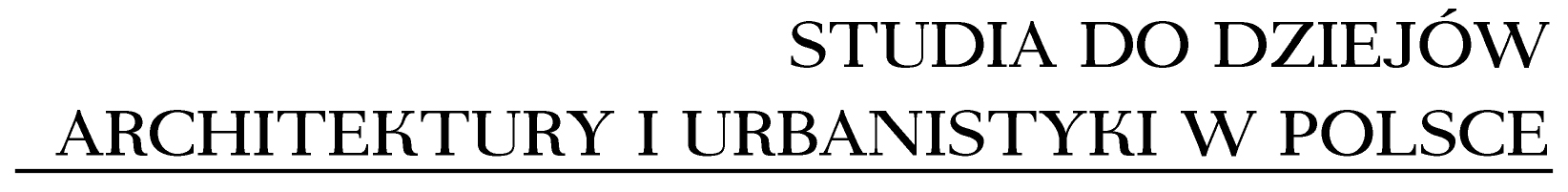 TYTUŁ - WERSALIKI, 
CZCIONKA 18 punktOWA, 
wyśrodkowany, POGRUBIONY, 
INTERLINIA 1 ŚRÓDtytuł - WERSALIKI, 
czcionka 12-punktowa, wyśrodkowanyArtykuł należy pisać czcionką 12-punktową, Times New Roman CE, z 1,5 interlinią między wierszami. Strony powinny być ponumerowane kolejno.Artykuł, poprzedzony wprowadzeniem i zakończony podsumowaniem, powinien być podzielony na logiczne, kolejne części (zaopatrzone w śródtytuły). We wprowadzeniu prosimy o określenie celu podjęcia problemu badawczego, zarysowanie stanu badań, zastosowanej metodologii, wskazanie zawartych nowych ustaleń i wykorzystanych nowych materiałów, a w podsumowaniu o zasadnicze wnioski wynikające z pracy.Cytaty (w tekście głównym i w przypisach) oraz tytuły (utworów literackich, opracowań, wystaw, dzieł sztuki itp.) należy zapisywać kursywą. Opuszczone w cytatach fragmenty należy zaznaczyć wielokropkiem w nawiasie kwadratowym […].W tekście należy stosować przypisy dolne z zachowaniem numeracji ciągłej. Odwołania do publikacji i materiałów archiwalnych należy zapisywać wg wzoru z wytycznych dla autorów.Wyliczenia należy rozpoczynać od punktora. Jeśli wyliczenie jest podwójne, wprowadzamy z wcięciem akapitowym oznaczenia: a), b), c) lub 1), 2), 3) itd. Na przykład:wyliczenie pierwszego stopnia rozpoczynamy od punktora. wyliczenia drugiego stopnia wprowadzamy tak jak pierwszego, ale oznaczamy je za pomocą liter lub cyfr.Zapisy różne:  Zakresy dat i stron zapisywane z długą półpauzą, bez spacji, np. lata 1992–1997, s. 17–19;Słowa rok i wiek – zapisywane w pełnym brzmieniu, bez skrótów;  Lata siedemdziesiąte, osiemdziesiąte, zapisywane liczbowo: lata 80., lata 70.;  Połowa i ćwierci wieku: 3. ćwierć XVII wieku, 1. połowa XIX wieku;Sposób zapisu dat w tekście głównym: 1 marca 1997 roku, 15 maja 1928 roku, 7–8 listopada 1917 roku;Sposób zapisu dat w przypisach (miesiące zapisywane cyframi rzymskimi): 1.III.1997 roku, 15.V.1928 rok;  Liczebniki jednowyrazowe zapisywane słownie, pozostałe cyfrowo oddzielając spacją rzędy wielkości (2 300) bądź stosując skróty: tys., mln, mld;Przywoływane osoby w zasadniczym tekście artykułu określać należy pełnym imieniem i nazwiskiem, natomiast w przypisach należy podać pierwszą literę imienia oraz nazwisko;Tytuły (np. dzieł sztuki, wystaw…) powinny być zapisane kursywą, tytuły czasopism – w cudzysłowach, nazwy wydarzeń cyklicznych oraz nazwy instytucji zapisujemy bez kursywy każdy człon nazwy rozpoczynając wielką literą;Słowa obcojęzyczne zapisywane kursywą;Używane w artykule skróty należy podać w wykazie na końcu artykułu. Przy pierwszym przywołaniu nazwy podlegającej w dalszej części artykułu skróceniu, po pełnej nazwie, w nawiasie okrągłym należy dodać skrót nazwy, który stosowany będzie w dalszej części tekstu. ILUSTRACJE:Dla całego artykułu obowiązuje ciągła numeracja ilustracji, w przypadku ilustracji składowych, opisujemy alfabetycznie: 1A, 1B, 1C, etc.W tekście należy przywoływać ilustracje wg zasady: (il. 5), (il. 7A, 7B), (il. 1, 3A) – pogrubione i w nawiasie. Wszystkie ilustracje (z wyłączeniem ilustracji tytułowej) powinny zostać za-cytowane w kolejności od 2 do x. Całość materiału ilustracyjnego, tj. zdjęcia, rysunki, mapy, wykresy traktuje się jako ilustracje z ciągłą numeracją cyframi arabskimi. Pierwsza ilustracja (ilustracja z nr 1) wykorzystana będzie jako ilustracja „przedtytułowa” na początku artykułu – może być przywołana w tekście poza kolejnością (w dowolnym miejscu).Ilustracje należy przygotować:jako osobne pliki, z numerami w tytułach plików odpowiadającymi numerom 
z opisów.Zdjęcia i skany w formacie tiff lub jpg powinny zostać przekazane w możliwie najwyższej rozdzielczości – minimum 300 dpi.  jako wstawione w osobny formularz, opatrzone podpisami w języku polskim [PRZYKŁAD TEKSTU SFORMATOWANEGO WG POWYŻSZYCH WYTYCZNYCH]WĄTKI NEOROMANTYCZNE W WARSZAWSKIEJ ARCHITEKTURZE WCZESNEGO MODERNIZMUWPROWADZENIEZygmunt Kamiński jest jedną z najważniejszych postaci dla Wydziału Architektury Politechniki Warszawskiej – to współorganizator tworzonej w 1915 r. uczelni 
i współautor programu nauczania na powstającym wówczas wydziale. Jednak, pomimo, że zajmuje istotne miejsce w ogólnej świadomości absolwentów, szczególnie tego pokolenia, które sam kształcił, do dziś nie doczekał się należnego studium życia i twórczości.ŚRÓDTYTUŁ PIERWSZYZygmunt Kamiński jest jedną z najważniejszych postaci dla Wydziału Architektury Politechniki Warszawskiej – to współorganizator tworzonej w 1915 r. uczelni 
i współautor programu nauczania na powstającym wówczas wydziale. Jednak, pomimo, że zajmuje istotne miejsce w ogólnej świadomości absolwentów, szczególnie tego pokolenia, które sam kształcił, do dziś nie doczekał się należnego studium życia i twórczości (il. 1).PODSUMOWANIEZygmunt Kamiński jest jedną z najważniejszych postaci dla Wydziału Architektury Politechniki Warszawskiej – to współorganizator tworzonej w 1915 r. uczelni 
i współautor programu nauczania na powstającym wówczas wydziale. Jednak, pomimo, że zajmuje istotne miejsce w ogólnej świadomości absolwentów (il.2), szczególnie tego pokolenia, które sam kształcił, do dziś nie doczekał się należnego studium życia i twórczości.